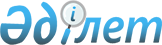 О внесении дополнения в постановление Правительства Республики Казахстан от 31 декабря 2015 года № 1165 "Об утверждении перечня товаров, работ, услуг, приобретаемых в соответствии с международными договорами Республики Казахстан"Постановление Правительства Республики Казахстан от 18 августа 2021 года № 566.
      Правительство Республики Казахстан ПОСТАНОВЛЯЕТ:
      1. Внести в постановление Правительства Республики Казахстан от 31 декабря 2015 года № 1165 "Об утверждении перечня товаров, работ, услуг, приобретаемых в соответствии с международными договорами Республики Казахстан" следующее дополнение:
      перечень товаров, работ, услуг, приобретаемых в соответствии с международными договорами Республики Казахстан, утвержденном указанным постановлением:
      дополнить пунктом 10 следующего содержания:
      "10. Товары, работы и услуги, приобретаемые в соответствии с Соглашением между Республикой Казахстан и Соединенными Штатами Америки относительно уничтожения шахтных пусковых установок межконтинентальных баллистических ракет, ликвидации последствий аварийных ситуаций и предотвращения распространения оружия массового уничтожения, (далее – Соглашение) совершенным 13 декабря 1993 года республиканским государственным предприятием на праве хозяйственного ведения "Национальный ядерный центр Республики Казахстан" Министерства энергетики Республики Казахстан, одним из основных видов деятельности которого является ликвидация (уничтожение, утилизация, захоронение) и переработка высвобождаемых военно-технических средств, в том числе и боеприпасов, содержащих радиоактивные компоненты:
      1) для проектирования, строительства, реконструкции, модернизации элементов и систем объектов в объемах и количестве, предусмотренных проектно-сметной документацией, прошедшей в установленном законодательством порядке соответствующие государственные экспертизы, в рамках работ по конверсии исследовательских ядерных реакторов:
      систем автоматического управления и защиты реакторов, включая модернизацию исполнительных, измерительных и логических подсистем;
      систем охлаждения реакторов, охлаждения экспериментальных устройств, систем технологического контроля параметров;
      систем радиационной безопасности и дозиметрического контроля реакторных комплексов;
      транспортно-технологических систем и грузоподъемного оборудования реакторных комплексов;
      сооружений хранилища радиоактивных отходов, радиационно-защитной камеры, промежуточных хранилищ реакторных комплексов;
      2) для реализации задач возврата в страну происхождения, переработки и утилизации высокообогащенного ядерного топлива исследовательских ядерных реакторов.".
      2. Настоящее постановление вводится в действие со дня его подписания и подлежит официальному опубликованию.
					© 2012. РГП на ПХВ «Институт законодательства и правовой информации Республики Казахстан» Министерства юстиции Республики Казахстан
				
      Премьер-МинистрРеспублики Казахстан 

А.Мамин
